“The Diary of Samuel Pepys” – (p. 571)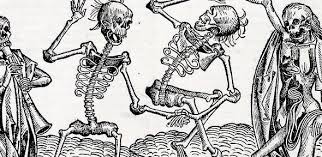 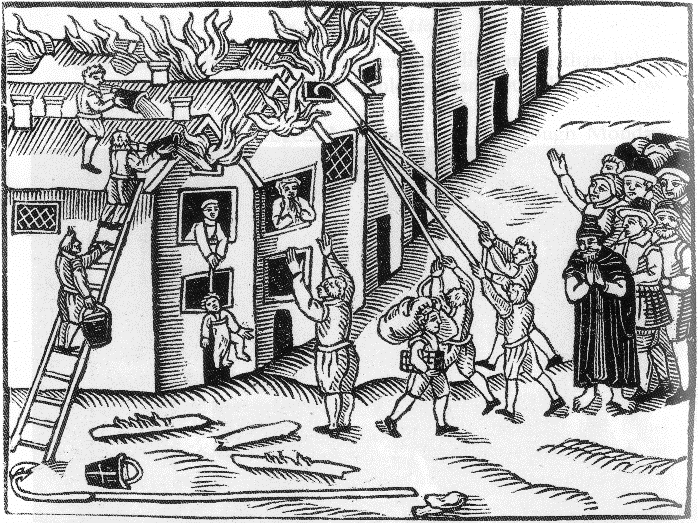 DATEMAJOR EVENTS(Summarize)AUDIENCE (EVALUATE)EFFECTS OF THE PLAGUE (ANALYZE)NARRATOR RELIABILITY QUESTIONS (EVALUATE)Sept. 3, 1665meeting to try to contain the plaguepeople attending burials despite lawsthose interested in preventionwidespread deathbreaking of lawsdesperationposition of leadership/powerSept. 14, 1665Deaths become personalSmall decrease in deathsStill concerned w/ wealthPeople in his situationThose trying to escape realityNumerous answers possibleMisplaced priorities ($$)Sept. 2, 1666[pp. 573-top of 575; last section on 577]